Приложение № 4к решению Обнинского городского Собрания «О внесении изменений в Правила благоустройства и озеленения территории муниципального образования «Город Обнинск», утвержденные решением Обнинского городского Собрания от 24.10.2017 № 02-33»  от 27.12.2022 № 03-35 Приложение № 49.2к Правилам благоустройства и озеленения территориимуниципального образования «Город Обнинск», утвержденным решением Обнинского городского Собрания от 24.10.2017 № 02-33СХЕМАГРАНИЦ ПРИЛЕГАЮЩИХ ТЕРРИТОРИЙ К ЗДАНИЯМ, СТРОЕНИЯМ,СООРУЖЕНИЯМ, ЗЕМЕЛЬНЫМ УЧАСТКАМ С РАСПОЛОЖЕННЫМИ НА НИХЗДАНИЯМИ (СТРОЕНИЯМИ, СООРУЖЕНИЯМИ) В МИКРОРАЙОНЕ «ЗАОВРАЖЬЕ» КВАРТАЛ №10 ГОРОДА ОБНИНСКА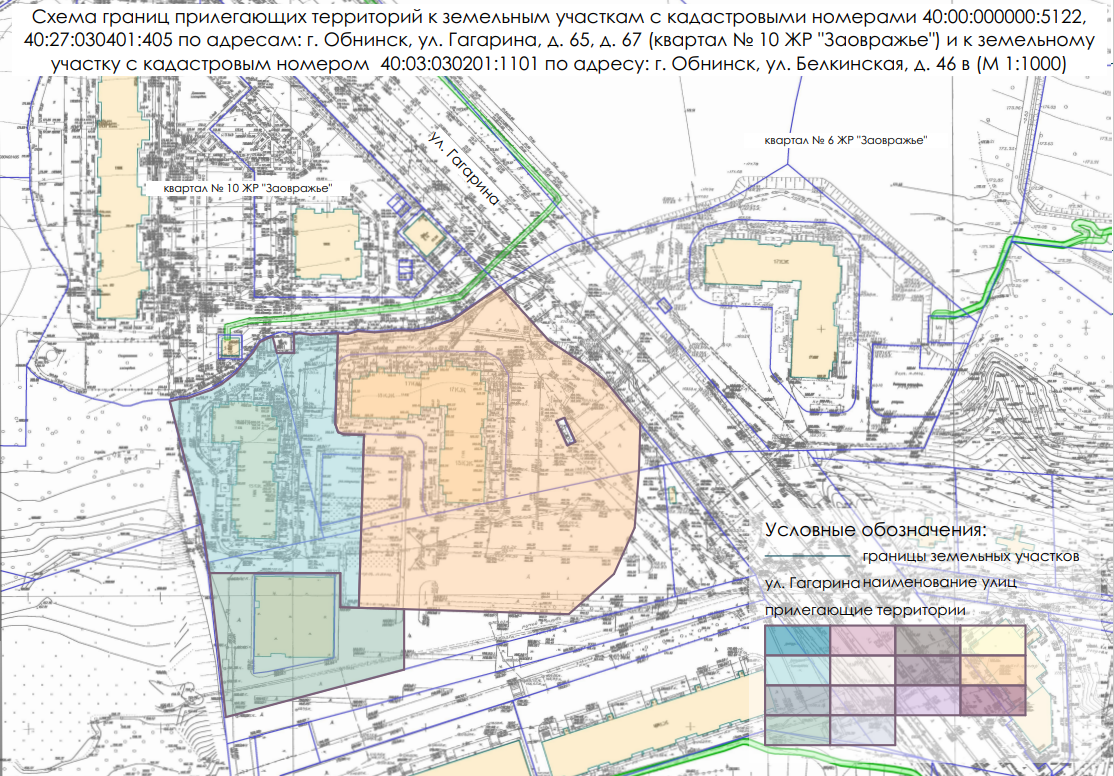 Описание схемы границ прилегающих территорий к зданиям,строениям, сооружениям, земельным участкам с расположеннымина них зданиями (строениями, сооружениями) в микрорайоне «Заовражье» Квартал № 10 города Обнинска № п.п.Адрес объектаКадастровый номер земельного участкаКадастровый номер здания, (строения, сооружения)Площадь прилегающей территории, кв.м.1.г. Обнинск, ул. Гагарина, д. 6540:00:000000:512240:27:030401:56079992.г. Обнинск, ул. Гагарина, д. 67
40:27:030401:40540:27:030401:85420753.г. Обнинск, ул. Белкинская, д. 46В40:03:030201:110140:03:030201:13061858